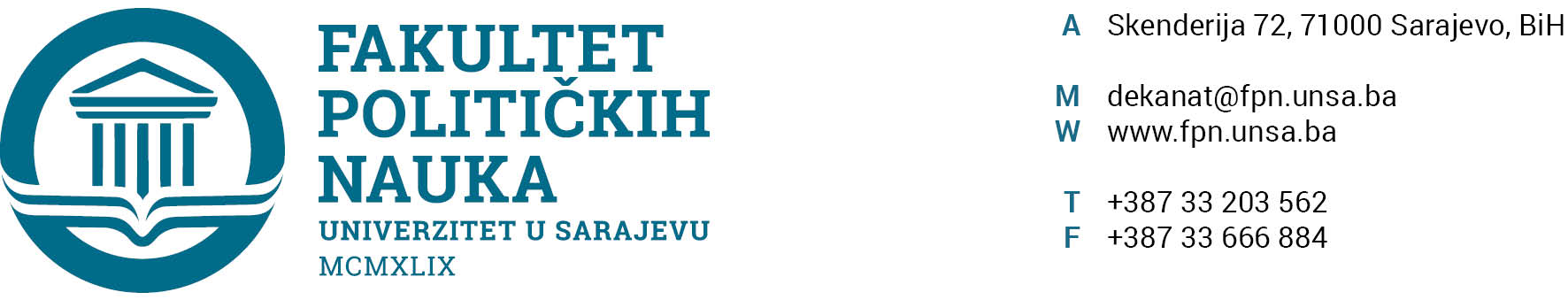 Komisija za prijem i upis studenata KOMISIJA ZA PRIJEM I UPIS STUDENATA U PRVU GODINU DRUGOG CIKLUSA STUDIJA U STUDIJSKOJ 2022/2022. GODINE DONIJELA JE SLJEDEĆE ZAKLJUČKE:IKomisija za prijem i upis studenata na Fakultet političkih nauka Univerziteta u Sarajevu u studijskoj 2022./2023. godini, konstatira da u skladu sa odrednicama Konkursa za upis, prigovora na Preliminarnu rang listu studenata primljenih u prvu godinu drugog ciklusa studija nije bilo.IIKomisija za prijem i upis studenata na Fakultet političkih nauka Univerziteta u Sarajevu u studijskoj 2022./2023. godini proglašava Preliminarnu rang listu, Konačnom rang listom studenata primljenih u prvu godinu drugog ciklusa studija na Fakultet političkih nauka Univerziteta u Sarajevu u studijskoj 2022./2023. godini. Konačna rang lista će biti objavljena na oglasnoj ploči web stranice Fakulteta političkih nauka 11. 10. 2022. godine.IIIKandidati koji su na osnovu Konačne rang liste primljeni, obavezni su dostaviti originalne dokumente i izvršiti upis od 12. do 20. 10. 2022. godine.IVSastavni dio Zaključaka Komisije čine: usvojene Konačne rang liste za sve odsjeke i smjeroveSarajevo, 06. 10. 2022. godine.		                         PREDSJEDNIK KOMISIJE                                                                       ZA UPIS STUDENATA                                                                               ____________________________                                                                            Prof. dr. Elvis Fejzić